PREPOZNAVANJE RADNJE NA SLICIZADATAK: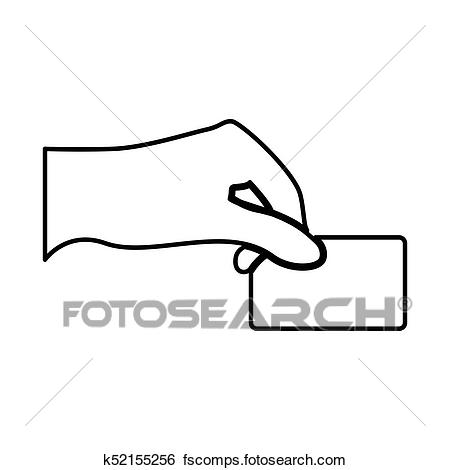 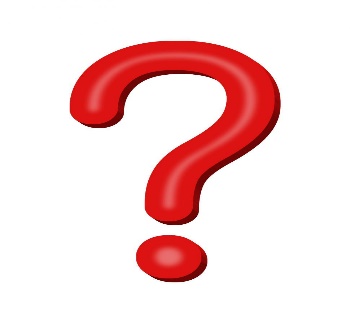 DODAJ TRAŽENU SLIČICU ILI ODGOVORI NA PITANJE „ŠTO RADI OSOBA NA SLICI?“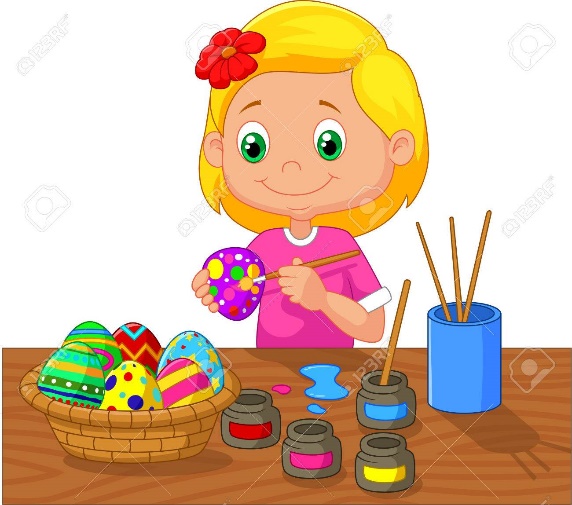 DJEVOJČICA BOJA PISANICE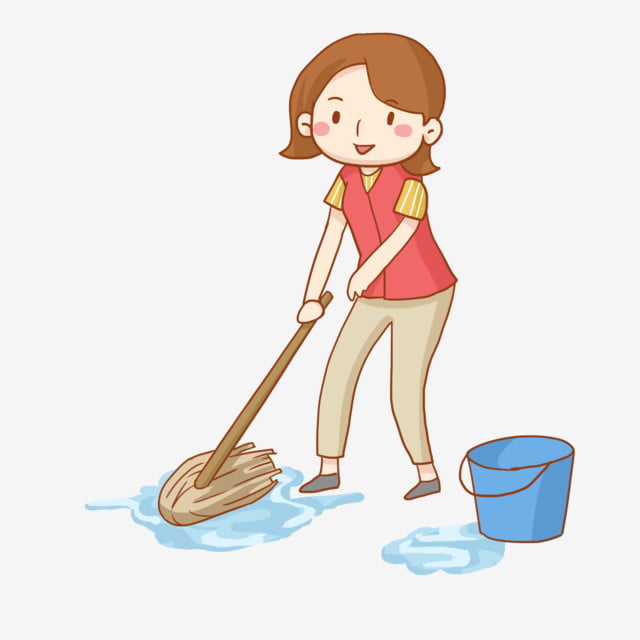 TETA ČISTI POD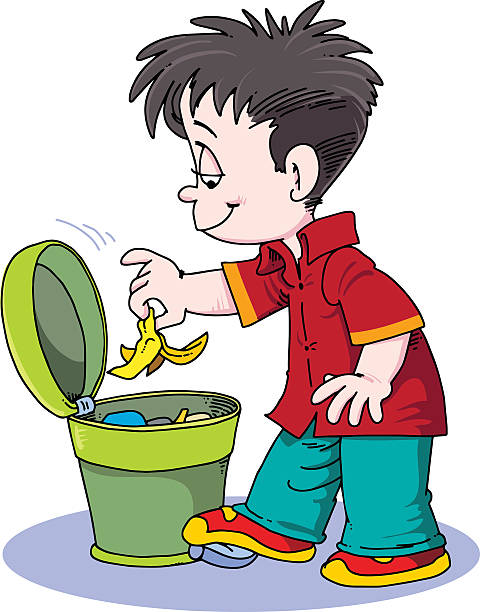 DJEČAK BACA SMEĆE